DEVAMSIZLIĞI ÖNLEMENöbetçi öğrenciler, nöbetçi öğretmene, nöbetçi müdür yardımcısına veya okul müdürüne bilgi vermek şartıyla yazılı ve uygulamalı sınava girerler. Öğrencilerin nöbet tuttuğu günler devamsızlıktan sayılmaz. Geç gelme birinci ders saati için belirlenen süre ile sınırlıdır. Ancak her beş defa geç kalma yarım gün devamsızlıktan sayılır. Bu sürenin dışındaki geç gelmeler devamsızlıktan sayılır.Günlük toplam ders saatinin 2/3 ü ve daha fazlasına gelmeyenlerin devamsızlığı bir gün, diğer devamsızlıklar ise yarım gün sayılır. Devamsızlık yapan öğrencinin durumu posta, e-posta veya diğer iletişim araçlarıyla velisine bildirilir, varsa özür belgesini okul yönetimine teslim etmesi velisinden istenir.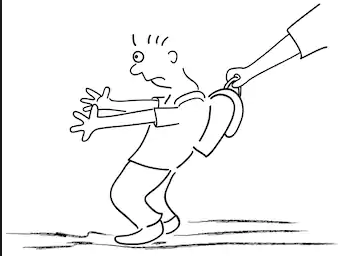 Devamsızlık süresi özürsüz 10 günü, toplamda 30 günü aşan öğrenciler, ders puanları ne olursa olsun başarısız sayılır ve durumları yazılı olarak velilerine bildirilir.Devamsızlık nedeniyle başarısız sayılan ve öğrenim hakkı bulunan öğrenciler derslere devam edemez ve bir sonraki eğitim ve öğretim yılında okula devam ettirilir. Öğrenim hakkı bulunmayanlar ise Açık Öğretim Lisesi, Mesleki Açık Öğretim Lisesi, Açık Öğretim İmam Hatip Lisesi veya mesleki eğitim merkezine yönlendirilerek kayıtları yapılır.Öğrencinin devamsızlık yaptığı süreye ilişkin özür belgesi veya yazılı veli beyanı, özür gününü takip eden en geç 5 iş günü içinde okul yönetimine velisi tarafından verilir ve e-Okul sistemine işlenir.Okul öğrenci ödül ve disiplin kurulu, derslerdeki gayret ve başarılarıyla üstünlük gösteren, özürsüz devamsızlık süresi 5 günü geçmeyen, tüm derslerden başarılı olan, dönem puanlarının ağırlıklı ortalaması 70,00 ten aşağı olmayan ve davranış puanı 100 olan öğrencilerden;a) 70,00-84,99 arasındakileri teşekkür belgesi,b) 85,00 ve daha yukarı olanları takdir belgesi,c) Ortaöğrenim süresince en az üç öğretim yılının bütün döneminde takdir belgesi alanları üstün başarı belgesi ile ödüllendirilir.Okuldan kısa süreli uzaklaştırma cezası alan öğrenciler;a)  Okulun açık olduğu sürede bir günden beş güne kadar okul binası, eklentileri ve işletmelerde yapılan her türlü eğitim ve öğretim etkinlikleri, sınav ile staj çalışmalarına katılamazlar. Bu süre özürlü devamsızlıktan sayılır.Psikolojik Danışma ve Rehberlik Servisi